ОТЧЁТ О РЕЗУЛЬТАТАХ САМООБСЛЕДОВАНИЯМуниципального дошкольного образовательного бюджетного учреждения Детский сад   «Теремок»  за 2020 год.2020 г.п.ДомбаровскийI. Аналитическая часть……………………………………………………………………….31. Общая характеристика образовательного учреждения………………………………..32. Система управления ДОУ………………………………………………………………….43. Общие сведения об образовательном процессе………………………………………….74. Организация и содержание образовательного процесса……………………………….95.Качество кадрового обеспечения и оценка востребованности выпускников………126.Оценка качества учебно-методического обеспечения………………………………….187.Качество учебно-методического и библиотечно- информационного обеспечения…208.Качество материально-технической базы……………………………………………….269.Внутренняя система оценки качества образования……………………………………35II. Результаты анализа деятельности ДОУ………………………………………………..36В соответствии с п.3 части 2 статьи 29 Федерального закона от 29 декабря 2012 г. № 273 – ФЗ «Об образовании в Российской Федерации»,  с приказом Минобрнауки Российской Федерации от 14 июня 2013 г. № 462 «Об утверждении порядка проведения самообследования образовательной организацией», с приказом Министерства  образования и науки Российской Федерации от 10 декабря 2013 г. № 1324 «Об утверждении показателей деятельности образовательной организации, подлежащей самообследованию» составлено самообследование деятельности муниципального дошкольного образовательного бюджетного учреждения Детский сад  «Теремок»  (далее ДОУ). Самообследование включает в себя два раздела: аналитическую часть и результаты анализа деятельности ДОУ за 2019 календарный год.I. Аналитическая часть1. Общая характеристика образовательного учрежденияНазвание: Муниципальное дошкольное  образовательное бюджетное учреждение Детский сад  «Теремок».Тип учреждения: дошкольная образовательная организация.Организационно-правовая форма ДОУ: муниципальное бюджетное учреждение.  Лицензия на образовательную деятельность:  № 3147 от 17.02.2016 г. бланк Серия 56Л01 № 0004391 Юридический адрес: 462734, Оренбургская область, Домбаровский район, поселок  Домбаровский, улица Пушкина  д. 1 А                                                                                                                                                Фактический адрес: т462734, Оренбургская область, Домбаровский район, поселок  Домбаровский, улица Пушкина  д. 1 А                                                                                                                                                Заведующий: Бабаева Наталья ГригорьевнаТелефон:  8(35367) 2-14-09,  2-34-78Учредитель: муниципальное образование Домбаровский район.  Сайт:  www.теремоксад.рфФункционирует: с 1954 годаРежим работы МДОБУ:  рабочая неделя: пн – пт с 8.00 часов до 18.30 часов, выходные дни:  суббота и воскресенье, с 10,5-часовым пребыванием воспитанников в детском саду.	В организации разработаны локальные нормативные акты по основным вопросам организации и осуществления образовательной деятельности, в том числе:-Правила приема на обучение по образовательным программам дошкольного образования;-Положение о режиме занятий обучающихся (воспитанников) ;-Порядок и основания перевода, отчисления и восстановления обучающихся(воспитанников) ; -Порядок оформления возникновения, приостановления и прекращенияотношений между МДОБУ и (или) родителями (законными представителями) несовершеннолетних обучающихся (воспитанников)В режиме полного дня (с 10,5 часовым пребыванием)  детский сад посещали:65 воспитанников, из них  до 3 – х лет  13 воспитанников  с 3-х до 8 лет 52 воспитанника.Средний показатель пропущенных дней при посещении МДОБУ по болезни на одного воспитанника составил: 21 деньФормы, периодичность и порядок текущего контроля успеваемости и промежуточной аттестации в организации не предусмотрены.Образовательная деятельность осуществляется в группах общеразвивающей направленности:количество групповых ячеек по проекту: 6количество действующих групп: 4;  в них детей всего: 65;Количество  групповых ячеек не занятых группой детей: 2МДОБУ Д/С «Теремок» осуществляет свою деятельность в соответствии c:- Законом РФ «Об образовании» от 29.12.2012 г, № 273-ФЗ, - Порядком организации и осуществления образовательной деятельности по основным общеобразовательным программам - образовательным программам дошкольного образования,   приказом Министерства образования и науки РФ от 30.08.2013г. № 1014, - Санитарно-эпидемиологическими правилами и нормативами СанПиН 2.4.1.3049-13( с изменениями от 20.07.2015)- Уставом МДОБУ Д/С «Теремок» (в новой редакции) от 2015 г. , - Федеральным законом «Об основных гарантиях прав ребёнка в Российской Федерации», - Конвенцией ООН о правах ребёнка;- Локальными актами МДОУ.Вывод: МДОБУ  зарегистрировано и функционирует в соответствии с нормативными документами в сфере образования Российской Федерации. Оценка образовательной деятельности в Учреждении удовлетворительная и строится с учетом всех требований законодательства Российской Федерации в сфере образования, что определяет его  функционирование, вовлеченность всех сотрудников и семей обучающихся в воспитательно-образовательный процесс.В связи со сменой места жительства семей воспитанников (внутренней и внешней миграцией населения), муниципальное задание по наполняемости учреждения детьми выполнено не в полном объеме. 2.   Система управления ДОУУправление ДОУ осуществляется в соответствии с действующим законодательством Российской Федерации: Законом РФ «Об образовании в Российской Федерации» от 29.12.2012 № 273-ФЗ, нормативно-правовыми документами Министерства образования и науки Российской Федерации и Оренбургской области, на основе сочетания принципов единоначалия и коллегиальности.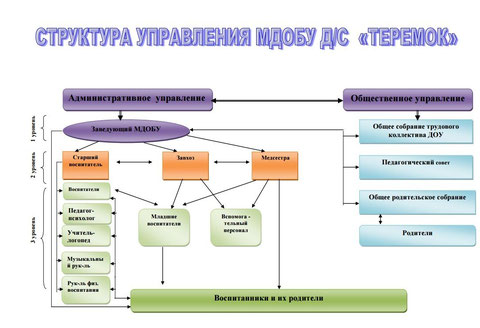 В МДОУ разработан пакет документов, регламентирующих его деятельность: Устав ДОУ, локальные акты, договоры с родителями, педагогическими работниками, обслуживающим персоналом, должностные инструкции, инструкции по охране труда, коллективный договор. Имеющаяся структура системы управления соответствует Уставу ДОУ и функциональным задачам ДОУ.Управление ДОУ осуществляется в соответствии с законодательством Российской Федерации на основе сочетания принципов единоначалия и коллегиальности. Единоличным исполнительным органом ДОУ является заведующий, который осуществляет текущее руководство деятельностью учреждения.В ДОУ формируются коллегиальные органы управления: общее собрание работников, педагогический совет, родительский совет. Коллегиальные органы управления могут представлять интересы ДОУ в следующих пределах: представлять интересы ДОУ перед любыми лицами и в любых формах, не противоречащих закону, в том числе обращаться в органы государственной власти, органы местного самоуправления с заявлениями, предложениями, жалобами; защищать права и законные интересы ДОУ всеми допустимыми законом способами.Деятельность коллегиальных органов управления осуществляется в соответствии с Положениями: Положение об Общем собрании  работников МДОБУ, Положение о Педагогическом совете, Положение о родительском совете,Представительным органом работников является первичная профсоюзная организация (ППО).Контроль является неотъемлемой частью управленческой системы ДОУ.  Два раза в год   проводится мониторинг  выполнения задач  ОП ДО, реализуемой в ДОУ. В мае проводится анализ выполнения задач годового плана, анализ эффективности методической работы, качества реализации задач ООП ДО и Программы развития дошкольного учреждения. Контроль процесса реализации ОП ДО осуществляется  разными методами и охватывает все разделы. В первую очередь это тематические проверки в соответствии с  годовыми задачами  годового плана МДОБУ. Со стороны заведующего и  старшего воспитателя в течение учебного года за педагогической деятельностью осуществлялся контроль разных видов:  предупредительный, оперативный, тематический, фронтальный. Все виды контроля проводятся с целью изучения воспитательно – образовательного процесса и своевременного оказания помощи педагогам и коррекции педагогического процесса, являются действенным средством стимулирования педагогов к повышению качества образования.Для каждого вида контроля разрабатывались критерии, собиралась и анализировалась разнообразная информация, по результатам контроля составлялась справка, вырабатывались рекомендации, определялись пути исправления недостатков; исполнение рекомендаций проверялось. На начало контроля и по результатам издавались приказы заведующего.В детском саду практикуется такая форма контроля, как открытые просмотры. План открытых просмотров является частью годового плана. Такая форма работы позволяет педагогам не только проконтролировать коллегу по работе, но и предоставляет  возможность для самообразования, обмена опытом.На итоговом Педагогическом совете воспитатели делают самоанализ своей работы, что помогает педагогам осуществить профессиональную самооценку и скорректировать свою педагогическую деятельность.Регулярно используется в процессе контроля такая форма, как посещение образовательной деятельности. Посещения проводит заведующий или старший воспитатель (в зависимости от намеченной цели). Результаты наблюдений фиксируются в картах  контроля. Система управления в ДОУ обеспечивает оптимальное сочетание традиционных и современных тенденций: программирование деятельности ДОУ в режиме развития, обеспечение инновационного процесса в ДОУ, комплексное сопровождение развития участников образовательной деятельности, что позволяет эффективно организовать образовательное пространство ДОУ. Вывод: Данная  система управления позволяет оптимизировать управление, включить в пространство управленческой деятельности значительное число педагогов, работников ДОУ и родителей (законных представителей). Деятельность коллегиальных органов управления ДОУ регламентируется Положениями, разработанными организацией самостоятельно, работа осуществляется в соответствии с планами.Структура и механизм управления ДОУ позволяют обеспечить стабильное функционирование,  способствуют развитию инициативы участников образовательного процесса (педагогов, родителей (законных представителей), детей) и сотрудников ДОУ.Структура и система управления соответствуют специфике деятельности Детского сада. По итогам 2020 года система управления Детского сада оценивается как эффективная, позволяющая учесть мнение работников и всех участников образовательных отношений. В следующем году изменение системы управления не планируется. 3. Общие сведения об образовательном процессеОбразовательная деятельность в МДОБУ Д/с «Теремок» организуется и реализуется в соответствии с  образовательной программой дошкольного образования ДОУ (далее ОП ДО), разработанной и утвержденной организацией самостоятельно для групп общеразвивающей направленности, в соответствии с федеральным государственным образовательным стандартом дошкольного образования и  разработанные авторским коллективом образовательного учреждения самостоятельно для группы общеразвивающей направленности, утвержденные на педагогическом совете учреждения.Образовательная программа дошкольного образования направлена на разностороннее развитие детей дошкольного возраста с учетом их возрастных и индивидуальных особенностей, в том числе, достижение детьми дошкольного возраста уровня развития, необходимого и достаточного для успешного освоения ими образовательных программ начального общего образования, на основе индивидуального подхода к детям дошкольного возраста и специфичных для детей дошкольного возраста видов деятельности.Образовательная программа МДОБУ Д/с «Теремок» состоит из обязательной части и части, формируемой участниками образовательных отношений. Эти части являются взаимодополняющими и необходимыми с точки зрения реализации требований Федерального государственного образовательного стандарта дошкольного образования (далее - ФГОС ДО)     Часть Программы, формируемая участниками образовательных отношений представлена:     1. Программами, разработанными самостоятельно:    - Программа Умбетовой Н.А., Кадыровой Д.М. «В гостях у сказки», разработана для детей  4-7 лет, реализуется в течение трех лет; направлена на духовно-нравственное воспитание детей, совершенствование речевых навыков посредством чтения сказок народов, проживающих на территории Оренбургской области, а также произведений писателей Урала. (образовательная область «Речевое развитие»);    -  Программа Е.С.Марбах, М.М.Тюльбековой «Мой родной поселок», разработана для детей  4-7 лет, реализуется в течение трех лет; направлена на формирование представлений у детей о поселке Домбаровский  (образовательная область «Социально-коммуникативное развитие») Программы,  перечисленные выше,  направлены на реализацию регионального компонента образования. целью создания комфортных условий для пребывания детей в детском саду, а также оптимального распределения времени, отведенного на организацию образовательной деятельности (занятий), совместную и самостоятельную деятельность, а также периоды приема пищи и дневной сон в образовательном учреждении разработан режим дня на теплый и холодный период.Построение образовательного процесса в ДОУ основывается на адекватных возрасту формах работы с детьми. Выбор форм работы осуществляется педагогом самостоятельно и зависит от актуальных потребностей детей, опыта и творческого подхода педагога. В работе с детьми младшего дошкольного возраста используются преимущественно игровые, сюжетные и интегрированные формы образовательной деятельности. Обучение происходит опосредованно, в процессе увлекательной для малышей деятельности.Характерными особенностями являются использование разнообразных форм организации учебного процесса, наличие условий для индивидуальной работы с детьми. Для организации самостоятельной деятельности детей предоставлен достаточный объем времени в режиме дня.Образовательная деятельность ведётся на русском языке, в очной форме, уровень образования – дошкольное общее образование. При организации образовательного процесса учитываются принципы интеграции образовательных областей (физическое развитие, познавательное развитие, речевое развитие, социально-коммуникативное развитие, художественно-эстетическое развитие) в соответствии с возрастными возможностями и особенностями детей. Основной формой образования и воспитания является игра и виды детской деятельности (игровая, коммуникативная, трудовая, познавательно-исследовательская, продуктивная, музыкально-художественная, чтение художественной литературы, физическая активность).В основу организации образовательного процесса положен комплексно-тематический принцип планирования. Проектирование образовательного процесса осуществляется через описание специфически детских видов деятельности. Педагоги стремятся органично интегрировать различные виды детской деятельности в рамках одной образовательной ситуации (темы недели, проекта). Педагоги дошкольного учреждения активно внедряют инновационные формы осуществления образовательного процесса - образовательные проекты, использование ИКТ на занятиях, достаточно хорошо осведомлены об психофизиологических особенностях детей в группе, при организации воспитательно - образовательного процесса, подборе методических пособий, игр и  игровых материалов учитывают особенности психических процессов, эмоциональной и волевой сферы ребенка.Образовательный процесс строится на основе законодательно-нормативных документов, оценки состояния здоровья детей, системы психолого-педагогических принципов, отражающих представление о самоценности дошкольного детства. Представленные в образовательном процессе формы взаимодействия с детьми полностью соответствуют возрастным возможностям детей, учитывают детские интересы и потребности, стимулируют детей на проявление инициативности, активности и самостоятельности.Освоение образовательной программы дошкольного образования не сопровождается проведением промежуточной и итоговой аттестацией обучающихся (воспитанников).Вывод: Оценка образовательной деятельности в Учреждении удовлетворительная и строится с учетом всех требований законодательства Российской Федерации в сфере образования, что определяет его стабильное функционирование и дальнейшее развитие, вовлеченность всех сотрудников и семей обучающихся в воспитательно-образовательный процесс.4. Организация и содержание образовательного процессаОценка организации учебного процессаГлавной целью воспитательно-образовательного  процесса в ДОУ является создание условий развития каждого ребенка, открывающих возможности для его позитивной социализации, его личностного развития, развития инициативы и творческих способностей на основе сотрудничества со взрослыми и сверстниками и соответствующим возрасту видам деятельности. Учебный процесс в организации осуществляется согласно утвержденных календарных учебных графиков; учебных планов, составленных в соответствии образовательной программой дошкольного образования, регламентирующими деятельность образовательной организации:1. Федеральный закон от 29.12.2012 № 273-ФЗ «Об образовании в РФ».  2. Приказ Министерства образования и науки РФ от 17 октября 2013 г. № 1155 «Об утверждении федерального государственного образовательного стандарта дошкольного образования» (зарегистрировано в Минюсте РФ 14 ноября 2013 г., № 30384).3. Приказ Министерства образования и науки РФ от 30 августа 2013 г. № 1014 «Об утверждении Порядка организации и осуществления образовательной деятельности по основным общеобразовательным программам - образовательным программам дошкольного образования».4. Постановление Главного государственного санитарного врача Российской Федерации от 15 мая 2013 г. № 26 «Об утверждении СанПиН 2.4.1.3049-13 «Санитарно-эпидемиологические требования к устройству, содержанию и организации режима работы дошкольных образовательных организаций».В календарном учебном графике отражены: регламентирование образовательного процесса, направленность и количество возрастных групп, режим работы групп, начало и окончание учебного года, продолжительность учебной недели, продолжительность каникул, сроки летне-оздоровительной работы, продолжительность непрерывной образовательной деятельности (одного занятия) и максимально допустимый объем образовательной нагрузки в первой и во второй половине дня, в соответствии с СанПиН.Программа обеспечивает разностороннее развитие детей в возрасте от 1,5 до 7 лет с учетом их возрастных, индивидуальных психологических и физиологических особенностей по основным образовательным областям – физическому, социально-коммуникативному, познавательному, речевому и художественно-эстетическому развитию дошкольников. Программа обеспечивает достижение воспитанниками готовности к школе.Программа направлена на: создание условий развития ребенка, открывающих возможности для его позитивной социализации, его личностного развития, развития инициативы и творческих способностей на основе сотрудничества со взрослыми и сверстниками и соответствующим возрасту видам деятельности; на создание развивающей образовательной среды, которая представляет собой систему условий социализации и индивидуализации детей.В ДОУ отработана система взаимодействия всех педагогов (администрации, воспитателей, музыкального руководителя), система взаимодействия с родителями (законными представителями), ведется работа по расширению социального партнерства. Использование современных педагогических технологий (проектной, игровой, ИКТ) в дошкольном образовании как одного из методов интегративного обучения дошкольников, позволило значительно повысить самостоятельную активность детей, развивать творческое мышление, умение детей самостоятельно, разными способами  находить информацию об интересующем предмете или явлении и использовать эти знания для создания новых объектов действительности.  А так же,  делает образовательную систему ДОУ открытой для активного участия родителей.ОП ДО реализуется  согласно годовому планированию, режиму дня, годовому учебному графику, учебному плану и режиму организованной образовательной деятельности (ООД), которые  составлены в соответствии с современными дидактическими, санитарными и методическими требованиями, содержание выстроено в соответствии с ФГОС ДО. При составлении плана образовательной деятельности учтены предельно допустимые нормы учебной нагрузки, изложенные в  СанПиН 2.4.1.3049-13. Продолжительность ООД:во второй  группе раннего возраста (дети от 1,5 до 3 лет) – 10 минут;в младшей группе ( дети от 3 до 4 лет) – 15 минут;в старшей разновозрастной группе (дети от 4 до 6 лет) 20-25 минутв подготовительной к школе группе (дети от 6 до 7 лет) – 30 минут.В середине ООД педагоги проводят физкультминутку. Между ООД предусмотрены перерывы продолжительностью не менее 10 минут. Образовательный процесс реализуется в адекватных дошкольному возрасту формах работы с детьми с учетом  требований ФГОС ДО. Образовательная деятельность осуществляется в процессе организации различных видов детской деятельности, организованной образовательной деятельности, осуществляемой в ходе режимных моментов, самостоятельной деятельности, взаимодействия с семьями детей. Основной формой работы с детьми дошкольного возраста и ведущим видом деятельности для них является игра. целью создания комфортных условий для пребывания детей в детском саду, а также оптимального распределения времени, отведенного на организацию образовательной деятельности (занятий), совместную и самостоятельную деятельность, а также периоды приема пищи и дневной сон в образовательном учреждении разработан режим дня на теплый и холодный период.Построение образовательного процесса в ДОУ основывается на адекватных возрасту формах работы с детьми. Выбор форм работы осуществляется педагогом самостоятельно и зависит от актуальных потребностей детей, опыта и творческого подхода педагога. В работе с детьми младшего дошкольного возраста используются преимущественно игровые, сюжетные и интегрированные формы образовательной деятельности. Обучение происходит опосредованно, в процессе увлекательной для малышей деятельности.В работе с детьми педагоги используют образовательные технологии деятельностного типа: развивающее обучения, проблемное обучения, проектную деятельность.Характерными особенностями являются использование разнообразных форм организации учебного процесса, наличие условий для индивидуальной работы с детьми. Для организации самостоятельной деятельности детей предоставлен достаточный объем времени в режиме дня.Всестороннее развитие воспитанников ДОУ обеспечивается в том числе, через созданную  предметно-развивающую среду, которая  инициирует познавательную и творческую активность детей, предоставляет ребенку свободу выбора форм активности, обеспечивает содержание разных форм детской деятельности, безопасна и комфорта, соответствует интересам, потребностям и возможностям каждого ребенка, обеспечивает гармоничное отношение ребенка с окружающим миром. ППРС укомплектована с учетом финансовых возможностей ДОУ.Взаимодействие с родителями и социальным окружением коллектив МДОБУ Д/с  «Теремок»  строит на принципе сотрудничества. Родители оказывают всестороннюю поддержку воспитательно-образовательного процесса в детском саду, подготовке и участии в праздниках и других мероприятиях.При этом педагогическим коллективом решаются приоритетные задачи: — формировать у родителей воспитанников установки на сотрудничество; — согласовывать представления родителей и педагогов о задачах развития, воспитания и обучения детей в ДОУ и семье в процессе проведение проблемных семинаров; — поставить специфические проблемы педагогического сотрудничества с дифференцированными группами родителей и организация индивидуальных и подгрупповых консультаций; — обучить родителей и воспитателей функциям сотрудничества через использование традиционных и нетрадиционных методов общения; — развивать интеллектуальную и творческую инициативу детей и взрослых в процессе организации коллективной деятельности по методу творческих проектов. Для решения этих задач используются различные формы работы:- день открытых дверей;- мини-лекции;- наглядная педагогическая пропаганда;- книжная терапия;- обзоры педагогической литературы;- вечера вопросов и ответов;- индивидуальное консультирование; - групповое консультирование;- групповые дискуссии; - родительский семинар-практикум;- родительские конференции;- круглый стол;- семейная гостиная;- проектная деятельность. Социальные партнеры МДОБУ Д/с «Теремок»Родители воспитанников ДОУ;МОАУ «ДСОШ№1»;МБУДО Детский центр «Радуга»пожарная часть;детская   библиотека;детская музыкальная школа;ФОК «Колос»ММБУК «Центральная клубная система»ОГИБДД России по Домбаровскому районуЦентр труда и занятостиПосредством реализации социального партнерства в течение учебного года осуществлялось стимулирование укрепления внутрисемейных отношений, активизация педагогического взаимодействия в системе «педагог-родитель», «родитель-ребенок», «педагог-ребенок». Воспитанники знакомились со структурой и устройством окружающей действительности на основе реальных примеров и непосредственного наблюдения и взаимодействия, учились уважать труд людей разных профессий, учились любить свою малую Родину, развивалось умение контактировать с взрослыми, не входящими в круг их непосредственного общения на основе общепринятых моральных норм и правил. В результате проведенной работы  в данном направлении повысился уровень нравственно-патриотического и социально-личностного развития. Вывод: оценка организации учебного процесса в 2020 году удовлетворительная. Образовательный процесс в ДОУ организован в соответствии с требованиями, предъявляемыми законодательством к дошкольному образованию и направлен на сохранение и укрепление здоровья воспитанников, предоставление равных возможностей для их полноценного развития и подготовки к дальнейшей учебной деятельности и жизни в современных условиях. Характерными особенностями являются использование разнообразных форм организации учебного процесса, создание условий для индивидуальной работы с воспитанниками, в том числе с детьми-инвалидами.Количество и продолжительность образовательной деятельности устанавливаются в соответствии с санитарно-гигиеническими нормами и требованиями.Для организации самостоятельной деятельности детей предоставлен достаточный объем времени в режиме дня.5. Качество кадрового обеспечения и оценка востребованности выпускников.Для качественной реализации образовательной программы дошкольное учреждение  укомплектовано квалифицированными кадрами  на 95 %: педагогическими, руководящими и иными.Всего педагогов: 8 (включая 1 руководителя)  Воспитательно-образовательную работу осуществляют 7 педагогов:  из них 4 основных воспитателя, 2 подменных воспитателя, старший воспитатель. Образование педагогических кадров МДОБУ Д/с «Теремок»Повышение квалификации педагогов МДОБУ Д/с «Теремок»2020 учебном году 2 педагога не имеют квалификационной категории т.к. стаж работы не превышает 2 лет.  В 2021 планируют аттестоваться на первую квалификационную категорию 2 человека.Таким образом, 	можно сделать вывод о том, что к концу 2020 г.100 % педагогов имеют  педагогическое высшее и ср/спец. образование; 75 % педагогов имеют квалификационные категории. Коллектив ДОУ в целом использует весь доступный в настоящее время  спектр форм и методов повышения квалификации; 2 педагогов дистанционно обучились на курсах повышения квалификации по темам, связанным с внедрением в образовательную систему ДОУ ФГОС ДО.) :Таким образом, в ДОУ созданы условия для подготовки, профессиональной переподготовки, повышения квалификации и аттестации административно-управленческого персонала.План аттестационных мероприятий и курсовой переподготовки на 2021 г. планируется: аттестация на  первую квалификационную категорию 2 педагога и 1педагог на  высшую квалификационную категорию (подтверждение).Все  педагогические работники повышают профессиональный уровень в соответствии с Законом РФ «Об образовании в Российской Федерации» 1 раз в 3 года. Методическая работа в ДОУ направлена на повышение компетентности педагога в вопросах совершенствования образовательного процесса и создание такой образовательной среды, в которой полностью будет реализован творческий потенциал каждого педагога, всего педагогического коллектива и, в конечном счете, на обеспечение качества образовательного процесса ДОУ. При планировании и проведении методической работы в ДОУ отдается предпочтение активным формам обучения, таким как: семинары-практикумы, круглые столы, просмотры открытых мероприятий, взаимопосещения, использование ИКТ.В 2020  г. воспитатель Майборода Т.В. заняла II место и награждена грамотой ОО Домбаровского района за участие в конкурсе профессионального мастерства педагогических работников образовательных организаций Домбаровского района «Лучший видеоурок» (в рамках конкурса «Учитель Оренбуржья - 2021», также участвовали во  всероссийских онлайн- конкурсах:блиц – олимпиаде «Страна Здоровья»( II место – воспитатель Маркина Е.Н.);  «Формирование сотруднических отношений между родителями и педагогами» (I место – Полуэктова О.А.); онлайн- зачет по основам финансовой грамотности; (I место- Баймуханова А.К.); международной профессиональной олимпиаде для работников образовательных организаций и студентов педагогических специальностей «Конструирование и экспериментирование в ДОО в условиях реализации ФГОС» (II место - Танатарова К.С.), всероссийской олимпиаде «Охрана труда и обеспечение безопасности образовательно – воспитательного процесса в ДОУ» (I место – Романская Н. В.); педагог Романская Н.В. подготовила участников, призеров областного конкурса рисунков «Безопасность труда и Я»  г. Оренбург (Коротовских Ярослав, Коротовских Роман, Асанова Жасмин, Брекардин Артем), педагог Майборода Т.В. подготовила участника  I региональной научно – практической конференции дошкольников «Совенок» (Меньшая Злата – I место).Участие в семинарах, конференциях, вебинарах2020 учебном году педагоги принимали участие в семинарах, конференциях, вебинарах различного уровня:- большой онлайн – фестиваль по дошкольному образованию «Воспитатели России»;- онлайн – конференция по дошкольному образованию «Высокий уровень образовательной среды детских садов».- онлайн – семинар «Воспитатели будущего»;- вебинар  «Инклюзивное образование»;- II Всероссийский форум «Воспитываем здорового ребенка»;- вебинар «Детский сад и семья – единое пространство детства».- мастер-классы по применению инновационных педагогических технологий на темы: «Здоровьесберегающие технологии»» (воспитатель Танатарова  К. С.), практикум для педагогов  «ИКТ    как    инструмент современного педагога ДОУ» (старший воспитатель Баймуханова А.К.), «Зайчик на пальчик» (изготовление национальных кукол) (воспитатель Майборода Т.В.», Мастер – классы по интерактивному обучению педагогов: созданию роликов, игр, интерактивных плакатов (воспитатель Маркина Е.Н.), «Зоркие глазки» (воспитатель Полуэктова О.А.)На базе ДОУ проведено 4 районных методических объединения, которые получили положительные отзывы присутствовавших:- РМО воспитателей  подготовительных групп на тему: «Современные подходы к организации образовательного пространства». Консультация: «Радость общения с красотой природы ».( По ознакомлению с миром природы) Практическая часть: «Комнатные растения». - РМО воспитателей старших групп на тему: «Современные механизмы в образовательном процессе в условиях реализации ФГОС ДО». Консультация «Безопасность как одно из направлений социально – коммуникативного развития детей дошкольного возраста». Практическая часть: Ролевая игра по пожарной безопасности: «Кошкин дом».- РМО воспитателей младших групп на тему: «Использование в работе с детьми 3-4 лет образовательных технологий, инновационных техник по направлениям развития». Сообщение из опыта работы «Развитие мелкой моторики рук детей младшего дошкольного возраста через художественное творчество». Практическая часть: «Звуковая культура речи: звуки (д) (т).- РМО воспитателей  групп раннего возраста на тему: «Организация детей раннего возраста в различных видах деятельности в условиях реализации ФГОС ДО». Консультация: «Двигательная активность детей раннего возраста». Мастер-класс: «Изготовление нестандартного физкультурного оборудования». Практическая часть: Тема: «Приключение зайчат». Результативность воспитанников ДОУ также можно проследить благодаря полученным результатам при участии в творческих конкурсах: В  2020 учебном году воспитанники ДОУ имели возможность реализовать свой творческий потенциал в различных конкурсах, викторинах, акциях, олимпиадах и др. В подготовке воспитанников приняли участие все педагоги ДОУ. Приняли участие во Всероссийских акциях «Окна Победы», посвященная Году Памяти и Славы; «Испеки пирог и скажи спасибо»; «Мое детство – война»; «Бессмертный полк»; «Окна России» и т.д.В мае 2019г. из детского сада «Теремок» выпустилось в школу – 20 детей 2013 г.р. ( поступили на обучение в МОАУ ДСОШ №1 – 18ч, в школу №3 – 2ч. В 2021г. планируется выпуск 18 детей Выводы: Оценка кадрового обеспечения  удовлетворительная,  у воспитанников дошкольного учреждения сформированы основные предпосылки к учебной деятельности.. Кадровое обеспечение дошкольной образовательной организации соответствует требованиям, а следовательно, способствует успешной реализации образовательной программы дошкольного образования, обладает инновационным потенциалом. Постоянное участие в городских, областных, международных мероприятиях поддерживали и оптимизировали исследовательский интерес педагогов. Вырос уровень квалификации педагогов, профессиональных компетенций.   В целом работа педагогического коллектива детского сада отмечается достаточной стабильностью и положительной результативностью.6.Оценка качества учебно-методического обеспеченияРуководство методической работой МДОБУД/с "Теремок" осуществляет старший воспитатель Баймуханова Асия Кенжалеевна, педагогический стаж работы- 31 год, в должности старшего воспитателя - 3 года, имеет высшую квалификационную категорию по должности «старший воспитатель».качестве цели методической работы МДОБУ  выступает повышение квалификациии профессионального  мастерства  каждого  педагога  (включая  и  меры  по  управлениюпрофессиональным самообразованием, самовоспитанием, самосовершенствованием педагогов), развитие и повышение творческого потенциала педагогического коллектива МДОБУ, совершенствование воспитательно-образовательного процесса, достижение оптимального уровня образования, воспитания и развития детей на основании достижений науки, передового педагогического опыта и анализа воспитательно-образовательного процесса.Задачи методической работы МДОБУ:содействие повышению уровня педагогических знаний;- содействие  повышению  уровня  педагогического  мастерства  и  педагогической техники;содействие  повышению уровня психологической осведомлённости и готовностипедагога;содействие изучению и использованию в своей профессиональной деятельности современных педагогических технологий, методик, приёмов и способов успешного обучениявоспитания, а также способов диагностирования детской успешности;поддержка педагогов, разрабатывающих и стремящихся к реализации авторских программ, пособий;создание условий и привитие интереса к самообразованию педагогов;формирование у педагогов устойчивых профессиональных ценностей и взглядов;организация информационного обеспечения педагогов;внедрение в практику работы педагогов, основ научной организации труда. Методическая работа в МДОБУ направлена на выполнение следующих функций:функции, направленные на педагога и развитие его личностных качеств (обогащение знаний педагогов; развитие ценностных ориентаций и нравственных качеств педагогов; развитие педагогической техники и педагогического мастерства);функции, направленные на педагога и развитие его творческого потенциала (выработка общих ценностей и ориентаций, организация диагностики детей и педагогов, выявление, изучение и распространение передового педагогического опыта, приобщение коллектива к научно- исследовательской работе, стимулирование творчества и инициативы, анализ конкретных результатов учебно-воспитательного процесса);функции направленные на коллектив, развитие его творческого потенциала (выработка общих ценностей и ориентаций, организация диагностики детей и педагогов, выявление, изучение и распространение передового педагогического опыта, приобщение коллектива к научно-исследовательской работе, стимулирование творчества и инициативы, анализ конкретных результатов воспитательно-образовательного процесса);функции направленные на обновление воспитательно-образовательного процесса и на развитие сотрудничества МДОБУ с другими образовательными системами (реализация требований социального заказа и т.д.).Формы методической работы с педагогическими кадрами разработаны с учётом дифференцированного подхода к профессиональному мастерству педагогов и специалистов МДОБУ.  Непрерывная система образования позволяет педагогам поэтапно, в течение ряда лет участвовать в различных формах методической работы. Это делается с целью повышения квалификации педагогов, специалистов и в то же время позволяет стимулировать их творческий интерес, повышать активность в научном изучении, освоении передового опыта, способствует творческому проявлению педагогов по обновлению содержания воспитательно-образовательного процесса в МДОБУ.Центром всей методической работы детского сада является методический кабинет. Всё его содержание направлено на оказание помощи воспитателям в организации воспитательно-образовательного процесса, повышения педагогического мастерства, взаимодействие с родителями.Методический кабинет в МДОБУ решает следующие задачи:нормативно-организационную (пропаганда решений и указаний органов управления образования, руководства МДОБУ и решений педагогического совета по вопросам обучения и воспитания);дидактико-методическую (оказания помощи воспитателям, руководителям творческих групп в разработке планов, организации, подготовке и проведении методических мероприятий, обобщение актуального опыта работы);информационно-проблемную (обеспечение сбора, хранение и популяризации литературы и информации по проблемам педагогики, психологии, методики обучения и воспитания);практическую (оказание помощи воспитателям в подготовке и проведении различных видов занятий, представление систематизированных методических пособий и образцов документации, а также путём организ0ации консультаций);технологическую (рекомендации по методике применения ТСО, помощь воспитателям в их использовании, обобщение и анализ использования ТСО в воспитательно-образовательном процессе).настоящее время активность педагогов в методической работе повысилась, что связано с использованием активных форм обучения педагогов и сплочённости коллектива в единой направленности на развитие.На будущий год планируется организация контроля за реализацией планов по самообразованию, повышение мотивации воспитателей к участию в конкурсах.Вывод: учебно-методическое обеспечение позволяет качественно реализовывать содержание образовательной программы дошкольного образования. Однако необходимо в большей степени активизировать воспитателей в конкурсном движении различного уровня и в самообразовании.7.Качество учебно-методического и библиотечно- информационного обеспеченияДОУ  реализует ОП ДО, которая принята педагогическим советом и утверждена приказом заведующего ДОУ.Структура и объем программы соответствует требованиям ФГОС ДО.В МДОБУ Д/с «Теремок» функционирует библиотека, расположенная в методическом кабинете. Имеется интернет, доступ к информационным системам и библиотечному фонду педагогическим кадрам.Деятельность библиотеки регламентируется нормативно-правовыми актами: Методические рекомендации по применению «Инструкции об учете библиотечного фонда библиотек образовательных учреждений», утвержденной приказом Министерства образования РФ от 24.08.2000 № 2488,  «Положение о фонде библиотечно-информационных ресурсов МДОБУ Д/с «Теремок». Библиотека обеспечена наглядными и учебными пособиями, в том числе  детской художественной литературой, литературой для чтения детям.Библиотечный фонд укомплектован методическими и наглядно- демонстрационными изданиями  по всем входящим в реализуемую МДОБУ основную образовательную программу модулям. Учебные издания, используемые при реализации образовательной программы дошкольного образования, определяются дошкольным учреждением, с учетом требований ФГОС ДО.В ДОУ имеется достаточное количество методических, дидактических и наглядных пособий, которое позволяет обеспечить нормальное функционирование воспитательно-образовательной системы ДОУ. Постоянно ведется работа над обновлением и пополнением учебно-методического обеспечения исходя из финансовых возможностей ДОУ. Обеспеченность методическими материалами и средствами обучения и воспитанияИспользуемые пособия по реализации части Программы, формируемойучастниками образовательных отношений1.Кравцова Р.Ф., Масалов В.М. Шахтерские корни/ под ред. А.М. Казиева,      В.А. Шуберта.-Домбаровский, 2009.2. Куклевская А., Гапонова О., Бабаев Д. и др. На степных просторах.-       Домбаровский, 2007.3. Планета – целина (сб. статей, ил.) – Оренбург: ООО «Оренбургский край»,       2004. 4.Швиндт В.И., Бектасова С.Я. Краеведческий атлас. Природное и      историческое наследие Домбаровского района. 5.Духовно-нравственное воспитание детей в контексте федерального      государственного образовательного стандарта дошкольного образования:      научно-методические рекомендации и информационные материалы / авт.-    сост.: Митрополит Оренбургский и Саракташский Валентин, Т.Г.      Русакова, В.А. Зебзеева, Л.В. Павлова и др. – 2-е изд., стереотип. –     Оренбург: ГБУ РЦРО, 2015. – 158 с.6. С чего начинается Родина? Опыт работы по патриотическому воспитанию      в ДОУ/ под ред. Л.А. Кондрыкинской.- М., 2004.7. Логинова Л.В. Что может герб нам рассказать…(Нетрадиционные формы      работы с дошкольниками по патриотическому воспитанию.)- М.:      «Издательство Скрипторий 2003», 2006.8. Дошкольникам о защитниках Отечества. Методическое пособие по     патриотическому воспитанию в ДОУ/ под ред. Л.А. Кодрыкинской. – М.:     ТЦ Сфера, 2005.«Методическое обеспечение управленческой  деятельности, методической  службы в ДОУ»Новый федеральный закон об образовании в Российской федерации. М- «Просвет»  2016 гКомардина Т.В., Шапошникова С.В. Справочник заведующего ДОУ. Волгоград: «Учитель», 2014 гН.А.Кочетова «Справочник старшего воспитателя», Волгоград: Учитель, 2013 г.Функционирование информационной образовательной среды в ДОУ  для организации процесса управления, методической и педагогической деятельности обеспечивается техническими и аппаратными средствами, сетевыми и коммуникационными устройствами:Технические и аппаратные средства: 12 персональных компьютеров, из них:1 персональный компьютер для управленческой деятельности;3- персональный компьютер для административно- хозяйственной деятельности8 - персональный компьютер для методической и педагогической деятельности;1 – принтер цветной, 1 – многофункциональное цветное устройство1- принтер черно-белый; 2- многофункциональных устройства;2-  мультимедийных проектора с экраномВ 2019 г. для организации педагогической деятельности с воспитанниками в ДОУ были приобретены 1 многофункциональное цветное устройство, 1 многофункциональное  устройство, 5 телевизоров, 1 мультимедийная акустическая система, 1 цифровая фото- видео камера.На всех ПК установлено программное обеспечение, позволяющее в электронной форме:1) управлять образовательным процессом: оформлять документы (приказы, отчёты и т.д.), при этом используются офисные программы (MicrosoftWord, Excel, PowerPoint), осуществлять электронный документооборот, сопровождать переписки с внешними организациями, физическими лицами, хранить различную информацию;2) вести учёт труда и заработной платы, формировать и передавать электронные отчеты во все контролирующие органы;3) создавать и редактировать электронные таблицы, тексты и презентации;4) использовать интерактивные дидактические материалы, образовательные ресурсы;5) осуществлять взаимодействие между участниками образовательного процесса,  у ДОУ имеется электронный адрес и официальный сайт.Имеется доступ в Интернет посредством подключения к телекоммуникационным сетям, посетителям обеспечен доступ в Интернет посредством сети Wi-fi. Вывод: оценка качества учебно-методического и информационного обеспечения удовлетворительная, позволяющая обеспечивать мотивацию всех участников образовательного процесса и реализацию поставленных задач. Учебно-методическое обеспечение: пособия, рекомендации, методические материалы, дидактические средства, разработанные в ДОУ, а также эффективные методики и приемы обучения, позволили педагогам активизировать познавательную деятельность воспитанников и достигнуть поставленные образовательные цели и задачи. 8. Качество материально-технической базыИнформация о материально- техническом обеспечении и оснащении МДОБУ Д/с «Теремок»Состояние материально- технического обеспечения  учреждения является основой для осуществления качественной образовательной деятельности детского сада, главной составляющей реализации целей и задач образовательного процесса. Материально- техническое обеспечение способствует всестороннему развитию детей, комфортному их пребыванию в детском саду.В МДОБУ Детский сад «Теремок» п. Домбаровский материально-технические условия, обеспечивающие реализацию Программы, соответствуют санитарно-эпидемиологическим правилам и нормативам. Учреждение размещается за пределами санитарно-защитных зон предприятий, сооружений и иных объектов и на расстояниях, обеспечивающем нормативные уровни шума и загрязнения атмосферного воздуха для территории жилой застройки и нормативные уровни инсоляции и естественного освещения помещений и игровых площадок. Состояние материально-технической базы ДОУ в хорошем состоянии, что  соответствует последним требованиям Роспотребнадзора и Госпожнадзора. Территория дошкольного образовательного учреждения по периметру ограждена забором. Учреждение имеет самостоятельный вход (выход) для детей (имеется наличие металлических входных дверей в здание) и въезд (выезд) для автотранспорта. Имеется наружное электрическое освещение. Уровень искусственной освещенности во время пребывания детей на территории соответствует требованиям. В ДОУ установлена кнопка, брелок экстренного вызова полиции, установлено видеонаблюдение здания и территории.Здание детского сада оборудовано системами холодного и горячего водоснабжения, канализацией. Отопление и вентиляция здания образовательного учреждения оборудованы в соответствии с санитарно-эпидемиологическими правилами и нормативами.Также материально-технические условия, созданные в учреждении, соответствуют правилам пожарной безопасности- дошкольное учреждение оборудовано следующими системами:системой автоматической пожарной сигнализации,системой оповещения о пожаре и управления эвакуацией.Информация о наличии оборудованных групповых ячеекИнформация о наличии библиотек, объектов питания, и охраны здоровья воспитанников.На основании ч.3. п.3.1, п.3.3. Федерального государственного стандарта дошкольного образования (утв. приказом министерства образования  и науки РФ от 17 октября 2013 г. № 1155), наличие специально оборудованных помещений  для организации образовательного процесса и их использование в течение дня позволяет осуществлять воспитательно-образовательный процесс в соответствии с задачами МДОБУ.Обеспечение образовательной деятельности и помещения социально-бытового назначения:Медицинский блок включает:- кабинет приёма, где созданы отличные условия для осмотра детей врачом, проведения антропометрии; - процедурный кабинет - для осуществления профилактических прививок,  для оказания первой медицинской помощи;Все помещения медицинского блока оснащены бактерицидными лампами, оборудование и оснащение соответствует современным требованиям СанПиН. Помещения для пребывания дошкольников, сна и отдыха воспитанников:Основными помещениями ДОУ являются: - 6 групповых ячеек (две из которых в этом году не функционируют), включающих игровую, спальную, буфетную.  Все группы оснащены современной детской мебелью, соответствующей требованиям СанПиН, в достаточном количестве, игровым оборудованием для построения сюжетно-ролевых игр («Дом», «Больница», «Парикмахерская», «Магазин», «Строитель», «Полиция» и пр.). В каждой группе созданы условия для детского экспериментирования, для продуктивно-творческой деятельности, для чтения и рассматривания книг, театрализованной деятельности, развития двигательной активности. - спальные места МДОБУ обеспечена детскими кроватями, постельным бельём (по 2 комплекта). Постельное белье маркируется для каждого ребенка.В состав каждой групповой ячейки входят:- раздевальная (приемная)- предназначена для приема детей и хранения верхней одежды. Раздевальные оборудованы шкафами для верхней одежды детей. Шкафы для одежды и обуви оборудованы индивидуальными ячейками - полками для головных уборов и крючками для верхней одежды. Каждая индивидуальная ячейка маркируется. Также в приемной расположены информационные уголки для родителей, куда помещается информационный материал для родителей, консультации, рекомендации специалистов.- в каждой групповой ячейке имеется буфетная, которая служит для хранения и обработки посуды и  раздачи пищи - туалетная комната, умывальная комната – в ней установлены умывальные раковины с подводкой горячей и холодной воды для детей, рядом с умывальниками установлены вешалки для детских полотенец,  шкаф для уборочного инвентаря. В туалетных для детей 4-6 лет установлены детские унитазы, в горшечной комнате имеются детские горшки для каждого ребенка до 3-х лет.Объекты для занятий физической культурой и спортом, музыкальной деятельностью:В МДОБУ имеется музыкально - физкультурный зал. Для музыкальной деятельности, занятий, утренников и досуговых мероприятий имеются музыкальные инструменты, аудио и видео аппаратура, ноутбук, детские музыкальные инструменты, дидактические игры музыкальной направленности, мультимедийная установка, проектор, музыкальная колонка, музыкальный центр,  мольберт.  Для организации физкультурно-оздоровительной  деятельности имеется стандартное и нетрадиционное оборудование: мячи, скакалки, обручи различного диаметра,  дуги для подлезания,  кегли, игровое оборудование для подвижных игр.Помещения для организации питания воспитанников: - в МДОБУ имеется пищеблок. При приготовлении пищи соблюдается принцип поточности. Пищеблок оснащён необходимым оборудованием: электроплитой на 6 конфорок и духовым шкафом,  холодильное оборудование для полноценного функционирования МДОБУ;- объекты хозяйственно-бытового и санитарно-гигиенического назначения: Прачечный блок соответствует требованиям Роспотребнадзора и Госпожнадзора, состоит из:- постирочного цеха, оснащённого бытовыми стиральными машинами (2 шт. по 6 кг);- гладильная  комната, где имеются утюги, гладильная доска;- шкаф для хранения чистого белья.Иные помещения:- методический кабинет оборудован компьютером с доступом к сети Интернет, имеются научно-методические пособия и материалы для организации воспитательно-образовательного процесса в ДОУ (для педагогов, родителей и детей дошкольного возраста), созданы условия для самостоятельной работы педагогов,  библиотека, информационный стенд.- кабинет заведующего снабжён ноутбуком, телефонной связью и всем необходимым оборудованием для организации управленческой деятельности в ДОУ  Кабинеты  соответствуют требования пожарной безопасности, охраны труда и санитарно –гигиеническим  требованиям. В дошкольном учреждении имеются необходимые для реализации образовательного процесса средства обучения, в том числе технические, соответствующие материалы (в том числе расходные), игровое, спортивное, оздоровительное оборудование и инвентарь.Дошкольная организация оснащена оборудованием для разнообразных видов детской деятельности в помещении и на участках. В группах находится игровой материал для познавательного развития детей  дошкольного возраста, музыкального развития, для творческой деятельности, для сюжетно-ролевых игр; игрушки и оборудование для игр во время прогулок; оборудование для физического, речевого, познавательного развития; игры, способствующие развитию у детей психических процессов. Созданы условия для совместной и индивидуальной активности детей. Развивающая предметно-пространственная среда, созданная в ДОУ, обеспечивает максимальную реализацию образовательного потенциала пространства  ДОУ, группы, а также территории, прилегающей к ДОУ, материалов, оборудования и инвентаря для развития детей дошкольного возраста в соответствии с особенностями каждого возрастного этапа, охраны и укрепления их здоровья, учета особенностей и коррекции недостатков их развития. Оборудование используется рационально, ведётся учёт материальных ценностей, приказом по ДОУ назначены ответственные лица за сохранность имущества. Вопросы по материально-техническому обеспечению рассматриваются на рабочих совещаниях.Материально-техническое оснащение детского садаТерритория детского сада включает: - 5 прогулочных участков для детей. Для защиты детей от солнца и осадков на территории трех прогулочных площадок установлены крытые веранды. Прогулочные площадки оборудованы  песочницами; - 1 спортивный участок, оснащенный спортивными сооружениями для лазания, метания, прыжков и др.;- экологическую тропу;- огород для организации наблюдений за ростом растений и формирования элементарных трудовых навыков.Территория детского сада имеет ограждение согласно требованиям. В ДОУ выполняются требования, определяемые в соответствии с санитарно-эпидемиологическими правилами и нормативами САНПИН 2.4.3049-13 и правилами пожарной безопасности. Организацию данной работы, а так же регулярный контроль осуществляют заведующий МДОБУ, старший воспитатель, завхоз, медицинский работник на основе разработанной системы контроля. Здание, территория ДОУ соответствует санитарно-эпидемиологическим правилам и нормативам, требованиям пожарной и электробезопасности, нормам охраны труда. В ДОУ созданы условия для питания воспитанников, а также для хранения и приготовления пищи, для организации качественного питания в соответствии с санитарно-эпидемиологическим правилам и нормативам. В течение учебного года были проведены следующие работы:постоянно проводится сезонное озеленение прогулочных участков;постоянно пополняется и обновляется развивающая среда всех возрастных групп путем приобретения и изготовления методических атрибутов и материалов,  как для игровой, так и образовательной деятельности;в течение  учебного года приобреталась методическая литература и методические пособия, соответствующие ФГОС ДО. Администрацией детского сада используются все доступные для пополнения МТБ средства: рациональное расходование выделяемых средств в полном объеме, изготовление пособий силами педагогов и родителей.  Таким образом, ведется целенаправленная и систематичная работа по  данному направлению.Вывод: Материально-техническая база ДОУ находится в хорошем состоянии, в 2020 г. регулярно организовывалось пополнение, дополнение  помещений ДОУ необходимым игровым оборудованием. Для повышения качества предоставляемых услуг необходимо провести выявленные ремонтные работы, пополнить группы недостающим материалом.9. Внутренняя система оценки качества образованияОценивание качества образовательной деятельности, осуществляемой МДОБУ Д/с  «Теремок»  по ОП ДО, представляет собой важную составную часть образовательной деятельности, направленную на ее усовершенствование. Концептуальные основания такой оценки определяются требованиями Федерального закона «Об образовании в Российской Федерации», а также ФГОС ДО, в котором определены государственные гарантии качества образования. Оценивание качества, т. е. оценивание соответствия образовательной деятельности, реализуемой ДОУ, заданным требованиям ФГОС ДО и ОП ДО в дошкольном образовании проводится регулярно согласно плана и направлено в первую очередь на оценивание созданных ДОУ условий в процессе образовательной деятельности.Система оценки образовательной деятельности предполагает оценивание качества условий образовательной деятельности, обеспечиваемых ДОУ, включая психолого-педагогические, кадровые, материально-технические, финансовые, информационно-методические, управление ДОУ и т. д.ОП ДО не предусматривает оценивание качества образовательной деятельности ДОУ на основе достижения детьми планируемых результатов освоения ООП ДО.На уровне образовательной организации система оценки качества реализации ОП ДО решает задачи:повышения качества реализации программы дошкольного образования;реализации требований ФГОС ДО к структуре, условиям и целевым ориентирам основной образовательной программы дошкольной организации; обеспечения объективной экспертизы деятельности ДОУ в процессе оценки качества ОП ДО; задания ориентиров педагогам в их профессиональной деятельности и перспектив развития самой ДОУ;создания оснований преемственности между дошкольным и начальным общим образованием.Ключевым уровнем оценки является уровень образовательного процесса, в котором непосредственно участвует ребенок, его семья и педагогический коллектив ДОУ. Таким образом, система оценки качества реализации ОП ДО на уровне ДОУ обеспечивает участие всех участников образовательных отношений. Предусмотрены следующие уровни системы оценки качества: педагогическая диагностика развития ребенка, используемая как профессиональный инструмент педагога с целью получения обратной  связи от собственных педагогических действий и планирования дальнейшей индивидуальной работы с детьми по ОП ДО – проводится 2 раза в год; внутренняя оценка, самооценка (самоанализ) ДОУ - проводится ежегодно в соответствии с Приказом Минобрнауки Российской Федерации от 14 июня 2013 г. № 462 «Порядок проведения самообследования образовательной организацией»;внешняя оценка ДОУ, в том числе независимая профессиональная и общественная оценка – проводится контролирующими органами согласно плану-графику . Процесс внутренней самооценки качества образования регулируется внутренними локальными актами,  проводится в соответствии с годовым планированием с использованием качественного методического обеспечения. Результаты оценивания качества образовательной деятельности фиксируются и впоследствии формируют доказательную основу для изменений ОП ДО, корректировки образовательного процесса и условий образовательной деятельности.В оценивании  оценки качества образовательной деятельности принимают участие также семьи воспитанников и другие субъекты образовательных отношений, предоставляя обратную связь о качестве образовательных процессов. С этой целью регулярно проводится опрос, позволяющий сделать выводы об уровне удовлетворенности предоставляемыми услугами, выявлять проблемные узлы и принимать своевременные меры по коррекции деятельности ДОУ. По итогам опроса деятельность ДОУ за 2020  г. удовлетворены 91 % контингента родителей, что является показателем высокого качества предоставляемых услуг.Выводы: В ДОУ создана функциональная, соответствующая законодательным и нормативным требованиям внутренняя  система оценки  качества, позволяющая своевременно корректировать различные направления деятельности ДОУ.II. Результаты анализа деятельности ДОУРезультаты самообследования деятельности ДОУ позволяют сделать вывод о том, что в ДОУ созданы условия для реализации ОП ДО детского сада, однако они требуют дополнительного оснащения и обеспечения.  Для дальнейшего совершенствования педагогического процесса основной целью в соответствии  с Образовательной программой дошкольного образования МДОБУ Д/С «Теремок» считать следующее: Цель: Обеспечение доступности, вариативности, разнообразия  и  качества дошкольного образования для всех категорий детей дошкольного возраста нуждающихся в  дошкольных образовательных услугах.Задачи:1. Совершенствовать работу по созданию условий для охраны и укрепления физического и психического здоровья детей, их эмоционального благополучия, профилактике травматизма.2.Способствовать развитию познавательной и творческой активности детей посредством создания условий для индивидуализации образования в период реализации ФГОС ДО3. Повысить уровень педагогической компетенции педагогов посредством использования инновационных педагогических технологий  и методик в воспитательно - образовательном  процессе.4.Осуществлять преемственность детского сада и семьи. Оказание помощи в  воспитании и обучении детей  и активизация педагогического потенциала семьи, обеспечение равноправного творческого взаимодействия с родителями воспитанников5.Объединение обучения и воспитания в целостный образовательный процесс на основе духовно- нравственных и социально-культурных ценностей и приятных в обществе правил и норм поведения в интересах человека, семьи и обществаЗаведующий  МДОБУ Д/с «Теремок» _________ Бабаева Н. Г.ПРИНЯТО на педагогическом совете  Протокол №_____ от «___» __________20_____ г.УТВЕРЖДЕНОЗаведующий МДОБУ Д/с «Теремок»__________ Н.Г.БабаеваПриказ № __от «___» ____________ 20____ г.Возрастные особенностиКоличество группКоличественный состав группот 1,5 до 3 лет17от 3 до 4 лет116от 4 до 6 лет121от 6 до 7 лет121Всего465Характеристика педагогического составаХарактеристика педагогического составаХарактеристика педагогического состава1. По образованию                                       высшее педагогическое  образование 6 (75%) (в т.ч - 1 рук)1. По образованию                                       среднее педагогическое  образование  1 (12,5 %)1. По образованию                                       заочное обучение 1 (12, 5 %)2.По педагогическому стажудо 5 лет      3 (37,5 %)2.По педагогическому стажуот 5 до 10 лет                                              1 (12,5 %)2.По педагогическому стажуот 10 до 15 лет                                            0 ( 0%)2.По педагогическому стажусвыше 15 лет                                               4 (50 %)3.По квалификациивысшая квалификационная категория  2 (25 %)3.По квалификациипервая квалификационная категория    3 (37,5 %)3.По квалификациине имеют квалификационной  категории            2 (25 %)3.По квалификациисоответствие занимаемой должности (в т.ч. – 1 рук.)1 (12,5 %)4. По возрастудо 20 летдо 30 летдо 40 летдо 50 летсвыше 50 лет0 (0%)1 (12,5 %)2 (25 %)2 (25 %)3 (37,5 %)5. НаградыПочетная грамота  МО РФ0 (0%)5. НаградыПочетная грамота МО ТО 0 (0%)5. НаградыПочетная грамота КО  0 (0%)Ф.И.О.Наименование организацииДата прохождения Наименование программыРоманская Наталья ВикторовнаООО Учебный центр «Проф.Знание» г.Баймак Республика Башкортостанс 08.06.2020г – 20.06.2020г «Современные педагогические технологии в дошкольном образовании в соответствии с ФГОС ДО» 72чАжимова Саида МагамедовнаООО Учебный центр «Проф.Знание» г.Баймак Республика Башкортостанс 08.06.2020г – 20.06.2020г «Современные педагогические технологии в дошкольном образовании в соответствии с ФГОС ДО» 72чДОУМуниципальныйОбластной(региональный)ВсероссийскийОбщая результативность   I место – 10II место – 14III место – 15Участников–56I место –0II место – 6III место – 0Участников - 6I место - 1II место – 0III место - 0Благодарность – 10Участников 14I место – 9II место – 3IIIместо-2 Участников – 14I место – 20II место – 23III место – 17Грамота за успешное участие– 32Дистанционный конкурс четверостиший «Наше лето»;Дистанционный конкурс «Россия. Родина моя», посвященный Дню России;Дистанционный конкурс чтецов «Этих дней не смолкнет слава»Конкурс рисунков и декоративно- прикладного творчества «Краски осени»Интеллектуальная олимпиада «Умники и умницы»; I Регионально научно-практическая конференция дошкольников «Совенок»; областной конкурс детских рисунков «Безопасность труда и Я»; региональный  творческий конкурса детских рисунков «Внимание! Берегись поезда» Всероссийская онлайн – олимпиада «Волшебные слова и заклинания»; Всероссийский конкурс «Изумрудный город»; всероссийский конкурс талантов (номинация «Здравствуй, масленица», «Зимняя сказка»); Всероссийская конкурс «Вопросита».Методические пособияНаглядно-дидактические пособияОбразовательная область «Социально-коммуникативное развитие»Образовательная область «Социально-коммуникативное развитие»1.Белая К.Ю. и др. Как обеспечить безопасность дошкольников.2. Развитие игровой деятельности. Вторая младшая группа. ФГОС. Губанова Н. Ф. Мозаика-Синтез, 2014 г. 3.Развитие игровой деятельности. Средняя группа. ФГОС. Губанова Н. Ф. Мозаика-Синтез, 2014 г. 4. Развитие игровой деятельности. Вторая группа раннего возраста. ФГОС. Губанова Н. Ф. Мозаика-Синтез, 2015 г. 5. Губанова Н.Ф. Игровая деятельность в детском саду. Мозаика-Синтез. – М., 2015.6. Программа: Основы безопасности детей в старшей группе. Р.Б. Стеркина и др.7. Авдеева Н.Н., Князева О.Л., Стеркина Р.Б. Безопасность. – СПб.: «Детство-Пресс», 2002.1.Шипунова В.А. Безопасность на дороге. Сложные ситуации. Комплект карточек. – М., 2015.2. Субарева О. Этнокарты. В гостях у русских людей. Развивающие карточки о жизни, быте и традициях русского народа. СПб.: Речь, 2011.3. Уроки для самых маленьких. Дорожная азбука.Образовательная область «Познавательное развитие» Образовательная область «Познавательное развитие» 1.Веракса Н.Е., Веракса А.Н. Проектная деятельность дошкольников. Пособие для педагогов дошкольных учреждений. – М.: Мозаика-Синтез, 2014.2.Познавательно-исследовательская деятельность дошкольников. Для занятий с детьми 4-7 лет. Веракса Н. Е., Галимов О. Р. Мозаика-Синтез, 2012 г. 3.Дыбина О.В. Ознакомление с предметным и социальным окружением. Вторая младшая группа. ФГОС. - М.: Мозаика-Синтез, 2014.4. Дыбина О.В. Ознакомление с предметным и социальным окружением. Средняя группа. ФГОС. - М.: Мозаика-Синтез, 2014.5. Дыбина О.В. Ознакомление с предметным и социальным окружением. Старшая группа. ФГОС. - М.: Мозаика-Синтез, 2014.6.Дыбина О.В. Ознакомление с предметным и социальным окружением. Подготовительная группа. ФГОС. - М.: Мозаика-Синтез, 2015.7.Формирование элементарных математических представлений. Вторая младшая группа. ФГОС. Помораева И. А., Позина В. А. Мозаика-Синтез, 2014 г. 8. Формирование элементарных математических представлений. Средняя группа. ФГОС. Помораева И. А., Позина В. А. Мозаика-Синтез, 2014 г. 9. Формирование элементарных математических представлений. Старшая группа. ФГОС. Помораева И. А., Позина В. А. Мозаика-Синтез, 2014 г. 10. Формирование элементарных математических представлений. Подготовительная группа. ФГОС. Помораева И. А., Позина В. А. Мозаика-Синтез, 2014 г. 11. Лучич. Детям о природе.12. Как знакомить дошкольников с природой/ под ред. П.Г. Саморуковой, 1983.13.Николаева С.Н. Методика экологического воспитания в детском саду.14. Николаева С.Н. Воспитание экологической культуры в дошкольном детстве. Методика работы с детьми подготовительной группы детского сада. – М., 1995.15. Савенков А.И. Методика проведения учебных исследований в детском саду.- 2007.16. Соломенникова О.А. Ознакомление с природой в детском саду. Старшая группа. М.: Мозаика-Синтез, 2015.1.Школа семи гномов. Пятый год. Счет, форма, величина.- М.: Мозаика-Синтез, 2009.2.Школа семи гномов. Пятый год. Логика, мышление. - М.: Мозаика-Синтез, 2009.3. Школа семи гномов. Пятый год. Время. Пространство. - М.: Мозаика-Синтез, 2009.4. Школа семи гномов. Пятый год. Что из чего? - М.: Мозаика-Синтез, 2009.5. Быстрее, выше, сильнее. - Школа семи гномов. Пятый год. М.: Мозаика-Синтез, 2009.6. Школа семи гномов. Пятый год. Куда ушли динозавры. - М.: Мозаика-Синтез, 2009.7. Школа семи гномов. Пятый год. Кто самый, самый? - М.: Мозаика-Синтез, 2009.8. Школа семи гномов. Пятый год. Малышам о звездах и планетах. - М.: Мозаика-Синтез, 2009.9. Школа семи гномов. Третий год. – М.: Мозаика-Синтез, 2009.10.Васильева С.А. Тематический словарь в картинках: Мир животных: В 4 кн.- М., 2004.11. Васильева С.А. Тематический словарь в картинках: мир человека.- М., 2004.12. Мир в картинках.  - Животные – домашние питомцы.- Водный транспорт- Собаки – друзья и помощники- Бытовая техника- Офисная техника и оборудование- Фрукты- Морские обитатели- Птицы домашние- Посуда- Космос- Государственные символы РФ13. Вохринцева С. Национальные костюмы ближнего зарубежья.14. Вохринцева С. Проект планета Земля. Наш дом. Виды домов.15. Вохринцева С. Проект планета Земля. Знакомимся с разными странами. Национальные костюмы народов России.16. Вохринцев С. Армия России. Надежный щит Родины.Образовательная область «Речевое развитие»Образовательная область «Речевое развитие»1. Гербова В. В. Развитие речи в детском саду: Первая младшая группа. ФГОС. Мозаика-Синтез, 2014 г. 2.  Гербова В. В. Развитие речи в детском саду: Вторая младшая группа. ФГОС. Мозаика-Синтез, 2014 г. 3.  Гербова В. В. Развитие речи в детском саду: Средняя группа. ФГОС. Мозаика-Синтез, 2014 г. 4.  Гербова В. В. Развитие речи в детском саду: Старшая группа. ФГОС. Мозаика-Синтез, 2014 г. 5.  Гербова В. В. Развитие речи в детском саду: Подготовительная группа. ФГОС. Мозаика-Синтез, 2014 г. 6. Ладыгина Т.Б. Стихи к осенним праздникам. – М.: Сфера образования, 2014.7. Ладыгина Т.Б. Стихи к зимним праздникам. – М.: Сфера образования, 2010.8. Ладыгина Т.Б. Стихи к летним праздникам. – М.: Сфера образования, 2010.9. Красильников Н.Н. 500 считалок, загадок, скороговорок для детей. – М.: ТЦ Сфера, 2015.10. Хрестоматия для чтения детям в детском саду и дома. 1-3 года. – М.: Мозаика-Синтез, 2014.1. Школа семи гномов. Пятый год. Развитие речи. - М.: Мозаика-Синтез, 2009.2. Школа семи гномов. Пятый год. Прописи для малышей. - М.: Мозаика-Синтез, 2009.3.  Школа семи гномов. Пятый год. Уроки грамоты. - М.: Мозаика-Синтез, 2009.4.Гербова В.В. Развитие речи в детском саду. Наглядно-дидактическое пособие для занятий с детьми 4-6 лет.- М., 2014.5. Рассказы по картинкам.– М.: Мозаика-Синтез, 2014.- Осень.- Весна.- Лето.6.Профессии. Беседы с ребенком.7. Защитники Отечества. Беседы с ребенком.Образовательная область «Художественно-эстетическое развитие»Образовательная область «Художественно-эстетическое развитие»1.Комарова Т.С. Изобразительная деятельность в детском саду. 2014.2. Комарова Т.С. Изобразительная деятельность в детском саду. Младшая группа. 2014.3.  Комарова Т.С. Изобразительная деятельность в детском саду. Средняя группа. 2014.4. Комарова Т.С. Изобразительная деятельность в детском саду. Старшая группа. 2014.5. Комарова Т.С. Изобразительная деятельность в детском саду. Подготовительная группа. 2014.6. Куцакова Л.В.Конструирование из строительного материала: Подготовительная к школе группа. 2014. 7. Куцакова Л.В.Конструирование из строительного материала: Старшая группа. 2014. 8.  Куцакова Л.В.Конструирование из строительного материала: Средняя группа. 2014. 9. Куцакова Л.В.Конструирование из строительного материала: Вторая младшая  группа. 2014. 10. Мирошниченко И.В. Как устроить детям праздник дома, в школе, в детском саду. – 2008.11. Антропова С.Ю. Осень зимушку ведет: праздники для дошкольников.- Волгоград, 2008.12. Окружающий мир и музыка: учебно-игровые занятия и мероприятия для детей 4-6 лет/авт.-сост. И.Н. Головачева, О.П. Власенко.- Волгоград, 2009.13.Слуцкая С.Л. Танцевальная мозаика.-М., 2006.14.Музыка в детском саду: планирование, тематические и комплексные занятия/ сост. Н.Г. Барсукова.- Волгоград, 2011.15.Дрожжина, М.Б. Снежкова. Обучение дошкольников современным танцам.-М., 2013.16.Музыкальные занятия по программе «От рождения до школы». Первая младшая группа/ авт.-сост. Е.Н. Арсенина. – Волгоград: Учитель, 2015.17. Музыкальные занятия по программе «От рождения до школы». Старшая группа/ авт.-сост. Е.Н. Арсенина. – Волгоград: Учитель, 2015.1. Школа семи гномов. Пятый год. Расписная игрушка. - М.: Мозаика-Синтез, 2009.2.Доронова Т.Н. Дошкольникам об искусстве: младший возраст-М., 2000.3. Доронова Т.Н. Дошкольникам об искусстве: старший возраст-М., 2000.4. Доронова Т.Н. Дошкольникам о народном творчестве -М., 2000.Образовательная область «Физическое развитие»Образовательная область «Физическое развитие»1.Пензулаева Л.И. Физическая культура в детском саду: Младшая группа.-М., 20142. Пензулаева Л.И. Физическая культура в детском саду: Средняя группа.-М., 20143. Пензулаева Л.И. Физическая культура в детском саду: Старшая группа.-М., 20144. Пензулаева Л.И. Физическая культура в детском саду: Подготовительная группа.-М., 2014.5. Пензулаева Л.И. Оздоровительная гимнастика. Комплексы упражнений для занятий с детьми 3-7 лет. – М., 2015.6. Метельская Н.Г. 100 физкультминуток на логопедических занятиях. – М.: ТЦ Сфера, 2015.1.Шипунова В.А. Береги здоровье. Комплект карточек. – М., 2015.2. Расскажите детям о зимних видах спорта. Карточки для занятий с детьми в детском саду и дома. Мозаика-Синтез, 2013.3. Расскажите детям об Олимпийских играх. Карточки для занятий с детьми в детском саду и дома. Мозаика-Синтез, 2013.Площадь помещений используемых непосредственно для образовательной деятельностиПлощадь помещений используемых непосредственно для образовательной деятельностиОбъекты для проведения музыкально-физкультурных занятийОбъекты для проведения музыкально-физкультурных занятийКоличествоОбщая площадь, кв.м.КоличествоОбщая площадь,кв.м. 6 групповые ячейки 490 кв.м.Музыкально - физкультурный зал55 кв.м.Наименование объектаПлощадь, кв.м.Медицинский пункт:·         кабинет для приема;·         процедурный кабинет13 кв.м.Пищеблок 23, 8 кв.Групповые ячейки (групповая, спальня, приемная,  буфетная, )- группа раннего возраста- средняя группа- старшая группа- подготовительная группа- подготовительная группа490 кв.м.Методический кабинет27 кв.м.Кладовая, кабинет завхоза21,1 кв.м.Прачечная 37 кв.мПомещениеОборудованиеФизкультурно-музыкальный  залМузыкальное оборудование: пианино, музыкальный центр, наборы детских музыкальных инструментов         (металлофоны, погремушки, бубны, ложки, колокольчики), кукольный театр, маски и костюмы для инсценировок, ширма, нотный и демонстрационный материал, методическая литература, конспекты праздников и развлечений, аудиокассеты и СD-диски.Физкультурное оборудование:       гимнастические скамейки, наклонная гимнастическая скамья, ребристая доска, дуги для подлезания, тоннели из ткани,   стойки для обручей,  дорожки для профилактики плоскостопия,       обручи пластмассовые и аллюминевые, обручи металлические малые, палки гимнастические,   мячи резиновые, волейбольные, футбольные; скакалки большие и малые, флажки, канат, шнуры, кегли, кольцеброс с кольцами, волейбольная сетка, стойки для прыжков в длину, шары пластмассовые, фитбол, мишени, мешочки с песком, атрибуты для подвижных игр: маски, ленточки, платочки,кубики и т.д. Методическая литература, пособия, картотека игр, считалок, занятий, конспекты спортивных мероприятий. Рабочая документация.Методический кабинетСтолы, стулья, информационные стенды. Компьютер, универсальное оборудование (принтер/сканер/копир), проектор, экран, ноутбук.Справочная, психолого-педагогическая, методическая литература по программе «От рождения до школы» и другим альтернативным программам, периодические издания, нормативно-правовые документы, литература по управлению.Наглядно-дидактические пособия.Библиотека детской художественной литературы, познавательная литератураУголок природы (аспарагус, китайский розан, сансивьера, колеус, зигокактус, хлорофитум и др.). Настольные игры, игрушки (куклы, посудка, набор инструментов, транспорт, комплект животных, мягкие игрушки), раздаточный материал (грибочки, матрешки, ракеты и др.), макеты, материалы и приборы для детского экспериментирования.Мини-музей «Русская изба» (печка, сундук, кадка, щипцы для углей, совок, березовые дрова, посуда глиняная, чугунная, горшки из папье-маше, посуда из лозы, чугунный утюг, расписные, деревянные ложки, расписные разделочные доски, самовар, стол расписной, скамья, кроватка, подушки с вышевкой, лавочка, коромысло, макет окна в избе с занавесками, часы, подсвечник со свечой, иконы, зеркало в деревянной резной рамке, рушники, плетеные коврики, туески, колосья пшеницы в напольной вазе, прялка, клубочки для вязания, русский платок, матрешка).Методическая документация ДОУ.ГрупповыепомещенияЦентр познавательной деятельности  (глобус, календарь природы,  плакаты «Геометрические фигуры», «Цифры»,  «Алфавит», «Зимующие птицы», «Перелетные птицы», развивающие игры «Зоологическое лото», «Любимые сказки», «Времена года», «Поймай рыбку», «Закономерности», «Противоположности», «Кто где живет?», «Время», «Такие разные животные», «Любимые животные», «Профессии», «Азбука в кубиках»,  «Дорожные знаки», «Правила поведения в чрезвычайных ситуациях», лото и игра «Сложи квадрат», «Танграм», «Назови соседей», «Дроби» Центр экспериментирования  (материалы и приборы для детского эксперементирования  - компас, микроскоп,  колбы, стаканчики одноразовые, трубочки, «центр воды и песка», познавательная литература, энциклопедии.Патриотический уголок: (старшая, подготовительнаягруппы) материалы для ознакомления с историей, культурой, бытом родного края, России и народов мира; карты, глобусы, энциклопедии, познавательная литература; книги о жизни людей в древности, сказки и былины, тематические альбомыРоссийская символика (герб, флаг), портрет президента.Центр творчества: Оборудование для самостоятельной изобразительной деятельности: карандаши, краски, трафареты, шаблоны, мелки, цветная бумага, альбомы для рисования и изготовления поделок. Оборудование для аппликации, альбомы с образцами художественных росписей, поделок и др.Центр книги (книги разных жанров для рассматривания, портреты писателей)Речевой центр: дидактические игры и пособия на развитие связной речи и звуковой культуры речи; наглядный материал (скороговорки, потешки, стихи и т.п.); словарь трудных слов, настенный алфавит или магнитная азбука, рабочие тетради по подготовки к обучению грамоте подготовке руки к письму (для групп старшего возраста); буквенные конструкторы, палочки для выкладывания букв.Центр занимательной математики: (со средней группы) дидактические игры на формирование способностей видеть, открывать в окружающем мире свойства, отношения, зависимости; наглядный и счетный материал, занимательные и познавательные книги – головоломки, задачники; игры: «колумбово яйцо», «танграм», наборы геометрических фигур, модели часов для закрепления временных представлений, блоки, счетные палочки, цифры.Центр сенсорного развития: (младший возраст)шнуровки, пирамидки, застежки, вкладыши, мозаики различного вида и размера, логические кубики, дидактические игры на восприятие, классификацию, сенсорные эталоны (цвета, формы, величины); игры и игрушки на развитие мелкой маторики, тактильных ощущений, дидактические столы.Центр конструирования: конструкторы деревянные настольные и напольные для конструирования по программе «Детский сад - дом радости», другие конструкторы различных видов и размеров (пластмассовые. Деревянные. металические), мелкие игрушки, машинки и др.материал для обыгрыванияпостроек, схемы для самостоятельного конструирования.Центр здоровья и физического развития:энциклопедии «Расти здоровым», «Будь здоров, малыш»и др., выставки «Виды спорта», «Азбука здоровья», дидактические игры-раскраски: «Я здоровье берегу, сам себе я помогу», «Какая у тебя осанка», «Как быстро ты растешь», «Следы на песке», «Сколько ты двигаешься»;Оборудование для организации самостоятельной двигательной активности детей, развитие меткости, ловкости, координации движений и других физических качеств: мячи разные, обручи всех размеров,  скакалки и др., оснащен традиционным и нетрадиционным физкультурным оборудованием; есть картотеки подвижных игр, утренней, дыхательной  и корригирующей гимнастик, физминуток.Центр театрализации: различные виды театров (кукольный, пальчиковый, би-ба-бо, теневой и др.);оборудование для разыгрывания сценок и спектаклей, организации игр драматизаций (зеркала, ширмы, маски, костюмы, занавес, и т.п.); музыкальные инструменты (колокольчики, бубны. Металлофон, дудки погремушки, маракасы и др.), в т.ч. изготовленныедетьми и родителями самостоятельно, дидактические игры на развитие эмоций. В младших группах для ряженья предлагают маски. Бусы, различные головные уборы, элементы костюмов,зеркала, сундучки.Центр сюжетно-ролевой игрыВ младшем возрасте:«Магазин» - атрибуты для игры«Больница» - атрибуты для игры«Семья» - куклы, кукольная мебель: кроватка, стол, стулья, кресла, диван«Шоферы» - рули, машины.«Парикмахерская» - тумба с зеркалом и полочками, детский наборВ среднем возрасте:«Магазин» - атрибуты для игры«Больница» - атрибуты для игры«Семья» - куклы, кукольная мебель: кроватка, стол, стулья, кресла, диван«Шоферы» - рули, машины.«Гараж» - строительный материал, транспорт.«Парикмахерская» - тумба с зеркалом и полочками, детский наборВ старшем возрасте: «Магазин» - весы, муляжи овощей, фруктов, калькулятор, сумки, кошельки, «деньги», бутылочки, коробочки, фартуки, кассовый аппарат«Больница» - кушетка, «аптечка», телефон, «лекарства», халаты«Семья» - газплита, посуда, куклы, мебель, фартуки«Ателье» - утюги, гладильная доска, образцы тканей«Почта» - бандероли, открытки, конверты, почтовый ящик«Шоферы» - рули, машины, светофор, жезл«Гараж»- напольный строительный материал«Парикмахерская» - тумба с зеркалом и полочками, детский набор – расческа, фен и др.В старшей и подготовительной группе есть центры безопасности, где дети закрепляют знания правил дорожного движении, правила пожарной безопасности и обыгрывают различныеситуации.В микрометодкабинетах групп сосредоточены:- методическая литература и методические пособия по разделам программы «От рождения до школы»;- иллюстративно-наглядный, дидактический, демонстративный и раздаточный материал;- рабочая документация: паспорт группы, календарные планы, перспективные планы,  сведения о родителях и т.п.;- информационный материал по работе с родителями: тематика родительских собраний и консультаций, рекомендации специалистов, наглядный материал для «Родительского уголка» и др.Медицинский блокШкафы для хранения медицинской документации, инвентаря, (электронные термометры, разовые шпатели), стол письменный, стулья.Холодильник для хранения медицинских препаратов,медикаментов,кушетка, ростомер, весы.Кушетка, бактерицидная лампа.